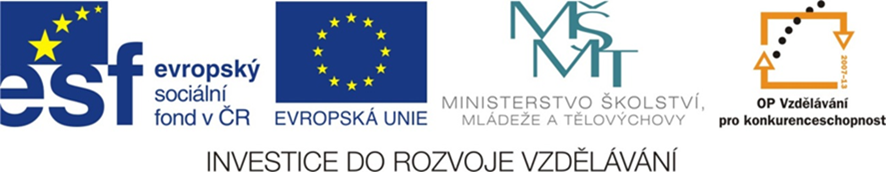  1/ Je nejbližší planetou od Slunce, a proto			             A  je nejteplejší planetou sluneční soustavy.																																																							 2/ Je to kamenná a velmi chladná planeta.  Voda se zde nachází ve zmrzlém stavu.                                                         B Zmrzlý led tvoří bílé polární čepičky. 3/ Je dobře pozorovatelná na obloze Krátce před východem nebo po západu                                              	C Slunce. Říkáme jí proto Jitřenka nebo Večernice.4/Na obloze ji bez dalekohledu neuvidíme. Nachází se mezi planetou Saturn a					D Neptun 5/ Je obklopena výraznou soustavou					E  Prstenců. 6/ Je 8. Planetou v pořadí od Slunce.					F 7/ Je jediným dosud známým tělesem					G  ve vesmíru, kde existuje život. 8/ Je největší planetou sluneční soustavy				H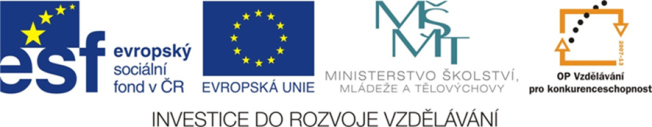 ŘEŠENÍ: 1C,2B,3A,4E,5F,6H,7G,8DAutor: Mgr. Naděžda Štýbrová